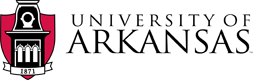 Business Services1001 East Sain Street | UPTW 101 Fayetteville, Arkansas 72703November 29, 2023RE: Intent to Award – RFP09012023 – Graduate School & International Education and College of Engineering Websites ProjectTo All Respondents: The University of Arkansas Procurement division has received the official recommendation of award from the evaluation committee selected to review the proposals received for RFP09012023 - Graduate School & International Education and College of Engineering Websites Project. Upon the results of the evaluation, the recommendation for award extends to Red Rooster Design.Respectfully, this letter of “Intent to Award” serves as notification that contract negotiations will commence with Red Rooster Design with the goal of a fully executed Purchase Order/Supplier Contract to be issued by the University of Arkansas to Red Rooster Design. The University of Arkansas is thankful for the attention of each respondent, and for the time and effort expended in responding to the RFP.  We encourage and appreciate the participation of our supplier community.  Thank you for your interest and participation. Regards,Geoff HulseGeoff Hulse, Procurement Coordinator University of Arkansas Business Services